CUADRADO DE UN NÚMERO QUE TERMINA EN 5PROCEDIMIENTOAl número dado se le elimina el 5.El número así obtenido se multiplica por el que le sigue en la serie natural.Finalmente al producto anterior se le pone  su derecha, obteniéndose así el cuadrado buscado.Por ejemplo: (245)2SOLUCIÓNSeparando el 5 queda 24Luego se multiplica por el que le sigue, así: 24 x 25= 600Finalmente se le pone  su derecha, obteniéndose: (245)2 = 60025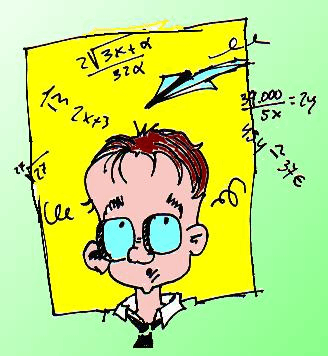 COMPLETA MENTALMENTE452 =			1152 =552 =			2052 =